Оборудование Центра Точка роста.Для работы центра "Точка роста" получено  оборудование: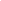 Образовательный конструктор для практики блочного программирования с комплектом датчиков - 2 шт.Четырехосевой учебный робот-манипулятор с модульными сменными насадками - 1 шт.Образовательный набор по механике, мехатронике и робототехнике – 1 шт.Образовательный набор для изучения многокомпонентных робототехнических систем и манипуляционных роботов - 1 шт.МФУ - 1 шт.Ноутбук - 2 шт. Мышь – 2 шт.Цифровой микроскоп используется на уроках биологии - 1 шт.Цифровая лаборатория по физике - 2 шт.Цифровая лаборатория по биологии - 2 шт.Цифровая лаборатория по химии - 2 шт.